Prvé podmienkové súvetie.Používa sa v situáciách, ktoré sa reálne môžu stať. Vyjadrujeme ňou možné prítomné činnosti a ich pravdepodobný dôsledok.Skladá sa z dvoch častí, spojené sú spojkou IF, ktorú prekladáme ako ak, keď	if	Ak súvetie začína vedľajšou veti s if, píšeme po nej čiarku.Príklad: If you study hard, you will pass the exam.Ak sa budeš učiť, spravíš test.                      You will pass the test if you study hard. Spravíš test, ak sa budeš učiť.Hlavná veta = will + neurčitokVedľajšia  veta = prítomný jednoduchý  čas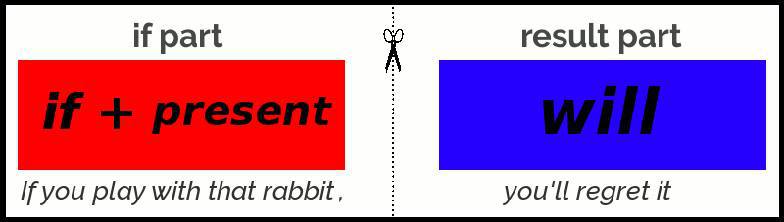 